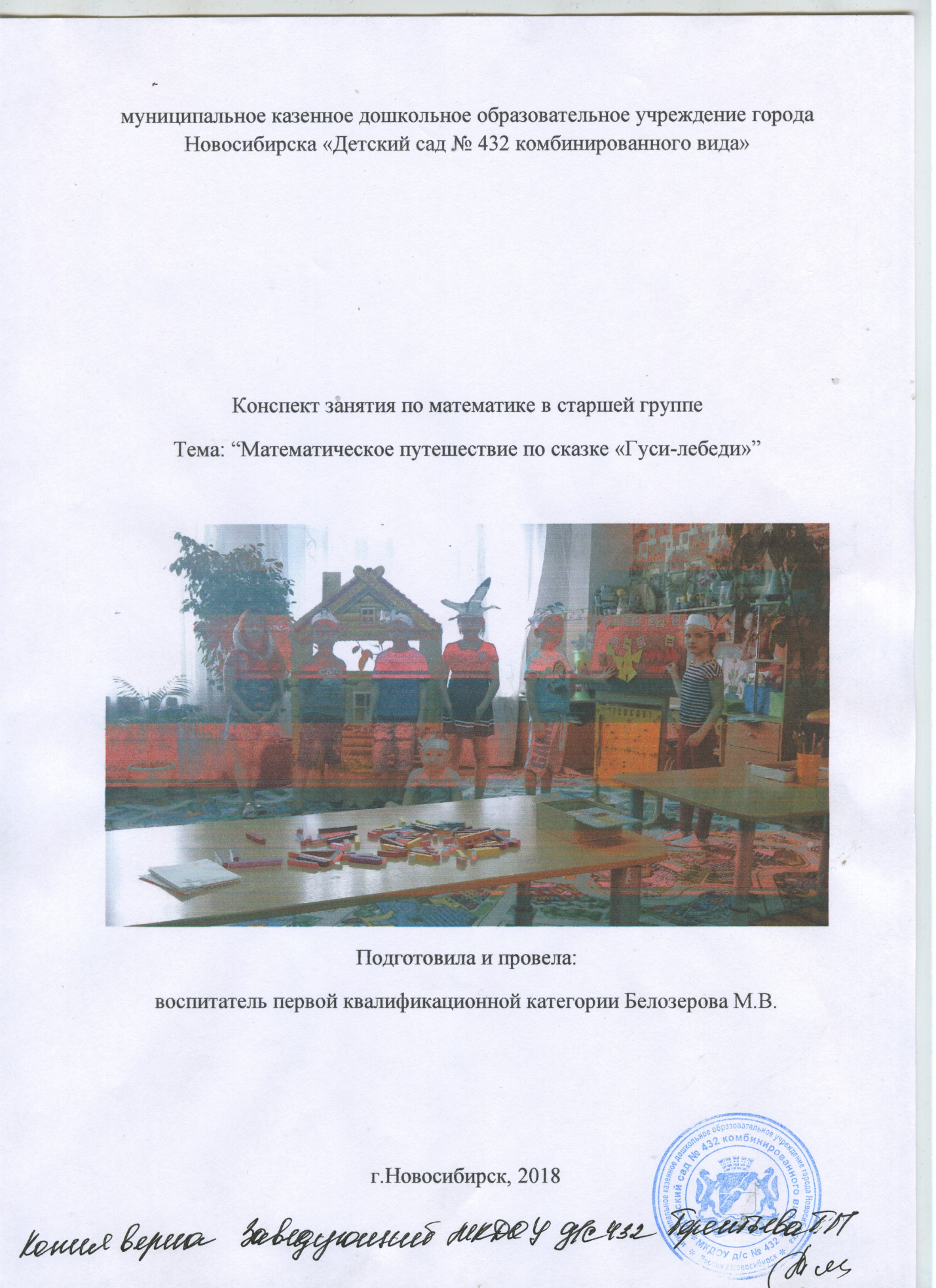 Конспект занятия по математике в старшей группеТема: “Математическое путешествие по сказке «Гуси-лебеди»”Цели:· Совершенствовать умение проводить звуковой анализ слов;· Закрепить счет в пределах 10 (прямой, порядковый);· Закрепить знания о составе числа 9 из двух меньших чисел;· Развивать логическое мышление и комбинаторные способности;· Воспитывать стойкий интерес к математике, умение работать в парах,умение сопереживать героям сказки.Раздаточный материал: счетные палочки, цветные фишки, лабиринт накаждого ребенка, простой карандаш, схема, палочки Кюизинера, ножницы.Предварительная работа: чтение сказки «Гуси-лебеди», игра «Воротца»,рассматривание иллюстраций к сказке.Ход занятия:- Ребята, вы, наверное, знаете очень много сказок. Назовите, какие вы знаетесказки? (Дети перечисляют).- А могли бы узнать сказку по иллюстрации? (показывает иллюстрацию изсказки «Гуси-лебеди»).- Кто помнит, как называется эта сказка? (Дети называют).“Жили – были отец да мать. Была у них дочка да сынок маленький.Доченька, - говорит мать, - мы пойдем на работу, а ты береги братца. Неходи со двора, будь умницей. Мы купим тебе платочек. Отец с матерьюушли, а дочка позабыла, что ей наказывали, посадила братца на травку подокошко, а сама побежала на улицу. Заигралась, загулялась”.- И я вам предлагаю поиграть в состав числа 9 из меньших единиц. Дети поочереди у доски выполняют задание.- Когда девочка наигралась, вспомнила про братца. Побежала домой, а что жебыло дальше? (Налетели Гуси-лебеди, подхватили мальчика и унесли его накрыльях)- А хотите узнать, сколько было гусей? Послушайте загадку и узнайте:Два гуся летят над нами,Два других за облаками,Три спустились на ручей,Сколько было всех гусей?(Педагог выкладывает на доске гусей, дети сверяют ответ).- Бросилась девочка догонять гусей. И увидела на своем пути? ( «Печку!»)- Печка, печка, скажи, куда Гуси-лебеди полетели?- Съешь моего ржаного пирожка, потом скажу. И не просто съешь, аподелись с мамой, папой и братиком. На сколько частей нужно разделитьпирожок? (Дети складывают, затем разрезают).- Сколько получилось частей? (4!)- Выполнила девочка задание и сказала ей печка, куда гуси улетели.- Бежит девочка, видит, стоит яблонька, и решила спросить она у яблоньки,куда Гуси-лебеди унесли ее братца. А яблонька ей в ответ: - Я скажу, если тырешишь мою задачу:С яблоньки упало 3 яблока,А на яблоне осталось висеть 7 яблок.Сколько яблок было на яблоне?(Дети повторяют условие задачи, вопрос, выкладывают решение: 3+7=10.)- А дальше встретилась девочке на пути речка с кисельными берегами. Нодевочка не знает, как через нее перебраться. Давайте ей поможем!(Дети высказывают свои предположения – построить мост через реку.)- Правильно, речку можно перейти с помощью моста. Я вам предлагаюпровести звуковой анализ слова «МОСТ». (Дети самостоятельно выполняютзадание на местах. Затем педагог приглашает одного ребенка для выполненияу доски).- Молодцы, ребята все справились с заданием.- Бежала, бежала девочка в поисках братца, устала и решила она немногоотдохнуть.Физминутка:Все ребята дружно встали,И на месте зашагалиНа носочках потянулись,И назад прогнулисьКак пружинки все присели,И на место разом сели.- А за речкой и лес. Там, наверное, и спрятали гуси–лебеди братца.- В лесу из-за кустов звери выглядывают, глазами поблескивают, зубамипощелкивают. Догадайся, говорят, девочке, за каким кустом какой зверьспрятался, тогда и пропустим? (Дидактическая игра “Какой цифры нестало”).- Показали звери дорогу в лесу. Что же увидела девочка? (Избушку)- А в избушке сидит баба Яга сердитая. Давайте ей подарим волшебныецветы, которые мы сделаем из цветных палочек Кюизинера. (Детивыкладывают на столах цветы, согласно схеме).- Ребята, вы такие красивые цветы собрали, даже баба Яга развеселилась,подобрела и согласилась вернуть девочке братца. А чтобы они быстрее моглидобраться домой, им поможет лабиринт (Дидактическая игра “Соберифигуру”)- Молодцы, все справились.Итог занятия:1. Ребята, какое задание было самым интересным?2. Какое задание вам показалось самым сложным (легким)?3. А как вы думаете, почему вы справились со всеми заданиями?- Потому что вы очень дружные, умеете считать, решать задачи, отгадыватьзагадки, знаете геометрические фигуры и никогда не бросаете друзей в беде.Я вас всех благодарю за активное участие в занятии.